Формирование благоприятного социально-психологического климата в классном коллективеОбучение в школе занимает добрую долю жизненного времени человека, в течение которого происходит активное развитие личности. Как утверждают специалисты, и свидетельствует практика, важным условием благополучного развития личности школьников является наличие в школе и классе благоприятного социально-психологического климата (СПК).В психологию понятие "климат" пришло из метеорологии и географии. Сейчас это установившееся понятие, которое характеризует невидимую, тонкую, деликатную, психологическую сторону взаимоотношений между людьми. Психологический климат - это устойчивое состояние класса как группы, относительно стабильный и типичный для него эмоциональный настрой, который отражает реальную ситуацию внутригруппового взаимодействия и межличностных отношений.В понятии социально-психологического климата выделяются три "климатические зоны":Первая климатическая зона - социальный климат, который определяется тем, насколько в данном коллективе осознанны цели и задачи деятельности, насколько здесь гарантированно соблюдение всех прав и обязанностей его членов.Вторая климатическая зона - моральный климат, который определяется тем, какие моральные ценности в данном коллективе являются принятыми.Третья климатическая зона - психологический климат, те неофициальные отношения, которые складываются между людьми, находящимися в непосредственном контакте друг с другом. То есть, психологический климат - это микроклимат, зона действия которого значительно локальнее морального и социального.Формирование и совершенствование социально-психологического климата - это постоянная практическая задача классных руководителей, педагогов-предметников, школьного психолога и администрации. Создание благоприятного климата является делом не только ответственным, но и творческим, требующим знаний его природы и средств регулирования, умения предвидеть вероятные ситуации во взаимоотношениях членов детского коллектива. Формирование хорошего социально-психологического климата требует понимания психологии школьников, их эмоционального состояния, настроения, душевных переживаний, волнений, отношений друг с другом.Характеристики благоприятного социально-психологического климата.В классе преобладает бодрый, жизнерадостный тон взаимоотношений между ребятами, оптимизм в настроении; отношения строятся на принципах сотрудничества, взаимной помощи, доброжелательности; детям нравится участвовать в совместных делах, вместе проводить свободное время; в отношениях преобладают одобрение и поддержка, критика высказывается с добрыми пожеланиями.В классе существуют нормы справедливого и уважительного отношения ко всем его членам, здесь всегда поддерживают слабых учащихся, выступают в их защиту, помогают новичкам.В классе высоко ценят такие черты личности, как ответственность, честность, трудолюбие и бескорыстие.Члены класса активны, полны энергии, они быстро откликаются, если нужно сделать полезное для всех дело, добиваются высоких показателей в учебе и досуговой деятельности.Успехи или неудачи отдельных учащихся класса вызывают сопереживание и искреннее участие всех членов коллектива.В отношениях между группировками внутри класса существует взаимное расположение, понимание, сотрудничество.Создание благоприятного социально-психологического климата в классе зависит от психологической компетентности учителя и от активной позиции педагога по отношению к детям и классу.Класс, конечно же, становится коллективом не сразу. Он превращается в него, по мере того, как накапливается опыт совместной деятельности, создаётся и растет актив, складываются положительные традиции, растут и крепнут товарищеские связи, устанавливаются правильные взаимоотношения с общешкольным коллективом. КОЛЛЕКТИВ - это когда придумали - ВМЕСТЕ, сделали - ВМЕСТЕ, испытывали волнения и восторги, переживания и слезы - ВМЕСТЕ, пошли дальше - ВМЕСТЕ.Примеры игр и упражнений, направленных на формирование и укрепление благоприятного социально-психологического климата в классе1. Игра-тест "Альпинист". В ней происходит наглядное определение степени сплоченности / разобщенности класса.На доске делается рисунок (рис.1) и поясняется: "Итак, представьте себе, что каждый из вас альпинист. Альпинист - это человек, покоряющий горные вершины. Да, кстати, а какая самая высокая в мире (ответы детей) - Эверест! Его высота почти 10 тысяч метров - 10 километров! Теперь представьте, что пик - это вершина горы - это по-настоящему дружный класс, это коллектив, где все помогают друг другу, не сплетничают и не обзываются... Какой высоты достигли вы? Группа альпинистов - это твои одноклассники... (от 1 до 10), подумайте и ответьте".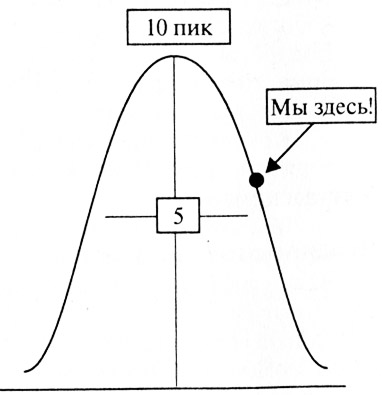 Учитель подходит к ребятам, узнает их мнение и суммирует баллы. После этого сумма делится на количество опрошенных. Получаем средний балл. Этот балл озвучивается и на доске делается соответствующая отметка. Как правило, это 6-7 баллов.)Можно пофантазировать с ребятами на тему «Погода в классе»:Мороз и холод;пасмурно, прохладно, влажно;буря, гром и молния;туман;град;высокое давление;снегопад;ясное, спокойное утро;дождь;солнечно.2. Игра-проект "Символика моего класса""Видите, ребята, что мы только чуть больше половины пути прошли. Давайте попробуем покорить вершину все вместе! Вы готовы? (Ответ детей.)Попробуем!? С чего же начать? Знаю! Чем отличается Россия от других стран? А какие атрибуты? (Флаг - триколор, герб - двуглавый орел, гимн.) Они символизируют наше государство, в котором мы все живем - Россию!Есть идея: а что если мы придумаем герб (символ, эмблему) класса и девиз - краткое изречение, выражающее суть нашего объединения - класса. Предлагаю поработать над проектами герба и девиза класса. Главное условие - они, эти символы, должны выразить мнение всех и способствовать объединению. Вы согласны?.. (Ответ детей.) Тогда начинаем. Нам понадобятся цветные карандаши и, главное, хорошее настроение.1 этап "Объединение": Работу мы выполнять будем в группах по 4 человека. Для того чтобы образовать группы, каждому из вас необходимо подойти ко мне и взять фрагмент картинки, а после найти еще 3 человек, у которых находятся оставшиеся три части картинки. В результате сложить части и получится целое. Эта работа оценивается по двум критериям: 1 - быстрота объединения в группу и 2 - вежливость и такт при объединении. Таким образом, действия каждого участника оцениваются по пятибалльной шкале, а сумма оценок четырех участников - это результат (балл) группы!2 этап: Раздаются ватманы, из расчета по половине листа на группу. Дается установка на то, что сейчас от каждого в группе зависит общий итог работы. Учитель также говорит о том, что защита проектов будет проходить по трем номинациям:название класса;девиз класса (краткое изречение, можно привести любой пример);символ класса.Главное условие - проект должен объединить весь класс. 3 этап: Защита группами своих проектов.4 этап: Обсуждение (какие работы понравились больше, какие трудности и удачи испытали при работе над проектом, все ли мнения учитывались)3. Упражнение "Создание правил и законов нашего класса".Необходимым условием для ощущения защищенности, безопасности и комфортности является наличие правил, по которым функционирует класс. Эти правила должны быть понятны детьми, приниматься ими. Кроме того, известными должны быть и последствия, к которым приводят нарушения этих правил. Дети должны иметь возможность принять участие в создании правил своего класса.Учитель напоминает ребятам, что такое правила, что только тогда они становятся законами, когда они записаны на бумаге, принимаются и понимаются людьми.Творческое задание ребятам: методом "мозгового штурма" разработать правила класса, обсудить их и принять голосованием. После голосования - записать на листе ватмана и поставить подписи.4. Создание "Дневника класса"Нужно предоставить возможность каждому ученику и учителю написать что-то о себе, например, на тему "Что я люблю и чего я не люблю". Эти записи можно поместить в специальный альбом под фотографией каждого ребенка. Туда же поместить фотографию всего класса. Этот альбом можно дополнять рассказами детей о жизни класса и фотографиями. Важно, чтобы учитель и дети принимали равное участие в создании подобного дневника. Лучше всего использовать такой альбом, в который можно вставлять дополнительные листы в любое место - ведь в классе могут появляться новые ученики. Кстати, стоит продумать и ритуал принятия новых учеников - рассказать им о правилах класса, показать "Дневник" и т.д.Примеры игр и упражнений на сплочение класса:1. Дотронься до цвета: по команде ведущего необходимо дотронуться до определенного цвета, причем нельзя касаться этого цвета на себе и на ведущем. Игра "на вылет", то есть последний коснувшийся выбывает, однако на тех, кто не играет касаться цветов можно.2. "Атомы". Все играющие хаотично бродят по площадке, по команде ведущего оно должны объединиться в молекулы с заданным числом атомов (например, по пять). Игра тоже "на вылет".3. "Гусеница" - класс становится друг за другом в колонну, держа соседа впереди за талию. После этих приготовлений, ведущий объясняет, что команда - это гусеница, и теперь не может разрываться. Гусеница должна, например, показать как она спит; как ест; как умывается; как делает зарядку; все, что придет в голову.И, наконец, хочется перечислить принципы создания здоровой рабочей атмосферы, предложенные Дэвидом Мейстером в книге "Делай, что исповедуешь:Всегда исходите из того, что самый большой грех - это нежелание хотя бы попытаться что-либо сделать.Действия руководителя должны свидетельствовать о его заинтересованности в личном успехе каждого члена коллектива.Активно помогайте ребятам подняться на качественно новую ступень.Предоставляйте детям возможность испытать себя в различных видах деятельности.Будьте последовательны, никогда не нарушайте своего слова.Поддерживайте в себе твёрдую веру в собственное предназначение.Забудьте о покровительственном тоне.Создавайте условия, а не диктуйте их.Верьте людям, с которыми работаете.Являйте собой пример, будьте таким, каким хотели бы видеть своего коллегу.Найдите индивидуальный подход к каждому ребенку, не управляйте людьми так, как вам это удобно. Для этого требуется обычная человеческая чуткость.Будьте полны энтузиазма, помните: энтузиазм заражает.